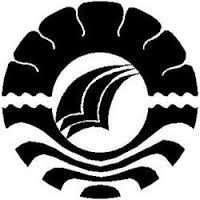 SKRIPSIPENINGKATAN KEMAMPUAN SAINS ANAK MELALUI  METODE EKSPERIMEN PADA KELOMPOK B RA DARUL ISTIQAMAH MANGGARUPI KECAMATAN SOMBA OPUKABUPATEN GOWA D A R M I N IPROGRAM STUDI PENDIDIKAN GURU PENDIDIKAN ANAK USIA DINIFAKULTAS ILMU PENDIDIKANUNIVERSITAS NEGERI MAKASSAR2018MENINGKATKAN KEMAMPUAN SAINS ANAK MELALUI  METODE EKSPERIMEN PADA KELOMPOK B RA DARUL ISTIQAMAH MANGGARUPI KECAMATAN SOMBA OPUKABUPATEN GOWASKRIPSI Diajukan untuk Memenuhi Sebagai Persyaratan GunaMemperoleh Gelar Sarjana Pendidikan pada Program Studi Pendidikan GuruPendidikan Anak Usia Dini Strata Satu Fakultas Ilmu PendidikanUniversitas Negeri MakassarD A R M I N INIM : 1649045032PROGRAM STUDI PENDIDIKAN GURU PENDIDIKAN ANAK USIA DINIFAKULTAS ILMU PENDIDIKANUNIVERSITAS NEGERI MAKASSAR2018